Northwest Wisconsin Career Prep Consortium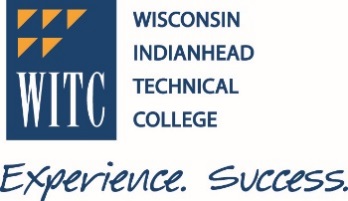 January 9, 2020 – 9 a.m. to 12:00 p.m.ITV (See Locations/Rooms below)Meeting held via ITV at the following locations: WITC-Ashland Room 106 • WITC-New Richmond Room 1306 • WITC-Rice Lake Room 122 • WITC-Superior Room 115BAgenda ItemResponsible PartyDiscussion/InformationActions/OutcomesWelcome and IntroductionsJeanne GermainParticipants:  Leslie Bleskachek, Pam Brunclik, Diane Johnson, Jeanne Germain, Melisa Hansen, Natalie Landgreen, Jim Lee, Dede Maki, Jeff Muse, Christy Roshell, Danielle Schott, Donna Stubbe, Julie Thompson, Jerry Walters, John WillCareer Prep UpdatesDual Credit Update Natalie LandgreenWe currently have 43 school districts with Articulation Agreements, with 133 teachers offering classes. This includes 183 advanced standing agreements and 233 dual credit agreements.For the 2019-2020 academic year there are 221 dual class sections running, with 1258 students registered thus far for 94 of those sections (not included are classes that have not yet begun).Request for stats broken down by CESA district:CESA 10: 3 schools with 16 advanced standing, 6 dual creditCESA 11: 29 schools with 143 advanced standing, 189 dual creditCESA 12: 8 schools with 24 advanced standing, 38 dual creditAcademies UpdateJeanne GermainFour schools are working to potentially offer a Financial Services Customer Representative Academy. The schools in collaboration are Turtle Lake, Clear Lake, Clayton and Prairie Farm.Clayton is considering running an academy through contract, and possibly accepting Turtle Lake students. When smaller districts look outside their boundaries and work together, they increase the potential to fill academies.John Will: Fab Labs have money they haven’t spent, so are considering some pilot projects, more CTE programming, Business Ed, and other non-lab-based programs. Also considering potentially providing funding for training.Also have 6 high school CNA classrooms set up so far. Held a process improvement event for CNA.High School
Relations ReportJeanne Germain2018-2019 High School Relations Report The 2018-19 HSRR incorporated all of the general activities held throughout the year in which schools are involved. We also highlight special or new initiatives each year, such as Externship experiences, which give educators the opportunity to get out into industry and bring what they’ve learned back into the classroom. Counselor externships bring high school counselors onto our campuses to see our processes.Grant Activities/BudgetsCareer Days/Events Jeanne Germain WITC has held three career days. New Richmond hosted 354 students from 14 school districts. Rice Lake hosted 403 students from 17 schools, and Superior hosted 336 students (171 from WITC region schools and the others from MN schools with 12 schools total). Attendees learn about programs and get a sense of the campus. We offer reimbursement for substitute teachers and mileage. Ashland will be holding their Career Day in February.2020-21 Grant BudgetJeanne GermainWe are tasked with meeting at least 3 of 4 measurable outcomes for the grant.Increasing number of students completing DC, SCN or contract classesIncreasing number of students enrolling at WITC in same field they studied in school (for example: academy students)Increasing advanced standing awareness and improve processesFor any activities placed in grant, we had to identify if they met 1 of 4 domains involving pathways and learning.With new Perkins funding comes more focused areas for special populations. Next grant will include an additional $5000 to help increase career prep support, etc. of students aging out of foster programs. Motion to accept the grant application made by Donna Stubbe, seconded by Jeff Muse. Motion passed.Partner UpdatesAllLeslie: Continuing to work with Business Academy - trying to get students into Gateway classes. WITC donated equipment for a health lab. Hope to hire a principal soon. Will continue to partner with post-secondary. Perkins requires a local needs assessment – cycle begins again in March. Programs of study are healthy.Pam: Request for more NWECS (ITV) classes – this is a high priority for high schools. Plan to offer more NWECS in general studies. Working on grants for business management program with k12 connections. Hired a new Dual Credit mentor, Randy Schullo, to assist with working closely with faculty and k12 partners. Diane: Kids participated in Career Fair, and they come back very excited. Have been working with the fabrication lab - feel they need to figure out how to make it happen. Working on ways to relay information from the Consortium.Melisa: In November showcased renovated spaces and program changes to a CTE advisory board. A lot has come from that – requests from businesses who want to partner in a greater capacity. Navigated away from PLTW. Have a robotic welder on site and updated welding stations, lots of CNC equipment. Looking to be sure they are selecting the right equipment for needs. Looking to renovate culinary space, commercialize a portion of spaces. A couple board members want to support CTE. Many tours for business and post-secondary partners. Find Your Future week, there will be over 80 colleges and military reps coming to college fair January 27th. Have 12 students starting CNA with a wait list. Course Book should be live next week. Youth Apprenticeship – looking at creative ways for summer programming, potentially partnering with WITC. Pulse Healthcare Camp coming up for summer. CTE capstone is a new program being offered. Piloting with a few kids this spring.Jim: Working on local needs assessment. Data shows DTE participants have slightly better attendance rate, fewer discipline issues and slightly higher graduation rate (but slightly less proficiency level in ELA, math and science). Looking to increase female enrollments, especially in tech ed. We service a high number of special needs students. Would appreciate any data from WITC regarding programming, etc. A mechanism to get tech college to review our activities may be helpful.Dede: WITC superior campus – Remodel efforts this summer in health area. Also increasing capacity of HVAC program and starting an evening program. Incarcerated and veterans are the focus.[Andy Eaton retired – Emails going to Jim - working to get a new CTE consultant.]Jeff: Great success with Youth Build grant, partnering with Work Force. Partnered with WITC for getting students their GED. Literacy contract with WITC working well. Transitional jobs program focuses on giving people a second and third chance. We have become the trendsetter and are being looked at for best practices. We all do better when we all do better. We are slipping on youth apprenticeship as our youth coordinator left. Would love some help internally.Christy: Finishing modifications for 20-21 and catalog. Information will be on website in Jan with final publication in March. HVAC expanding to evenings at WITC-Superior. Expanding Hospitality Foundations to Ashland in fall, and Superior in spring (currently in Rice Lake and New Richmond). Approved for EC preschool education professional. Medical Billing will now be financial aid eligible. Looking at one year programs in business management, human resources, and architectural commercial design. Trying to communicate changes on the website and working to be more proactive. Working on Start College Now brochure to promote short term credential programs that can be completed in high school (18 credits or less). Dani: Going strong working with businesses and school districts. January 15th Youth Apprentice meeting at WITC New Richmond, working with employers to strategize ways for students to get a strong career path choice. 30+ employers coming.Donna: Excited about construction academy for fall. Will be getting a web design class, and an upcoming career fair will promote tech ed programs. Working on business ed and marketing curriculum review. Student organizations are cruising.Julie: Working on a needs assessment to identify special groups. Can we put students who don’t attend school into a special group? Their lack of attendance contributes to their low math scores, etc. Students are failing because they aren’t in lab. We need to catch that group of students who don’t want to come to school and have attendance issues.  Fab Lab – have the equipment, but need to put it in action.Jerry: We really all need to get on the same page with gathering information. Need to communicate and coordinate information we are all asking for.  Jeanne asked if they are replacing Dan Miller’s position. Going to one state-wide individual – Jenny Wagner – working to secure money elsewhere and figure out how the collaborations are going to work. Want to expand from four regional pilots to across the state but are in the infant planning stages. John: Our four campus districts have about 3300 high school seniors in a given year. Close to 1600-1700 (unduplicated) are taking some sort of class through WITC. Therefore, about ½ of student will have some type of service from WITC, which means we are giving our youth a lot of opportunities.Feel good story from John: Our Hospitality program (special needs students) is unique in the state – we have a lot of great partnerships with industry so students have a practical experience. Students have gotten jobs and they earn short term credentials. We have two students who ended up testing into full programs starting in the fall – this opportunity may have been overlooked without the Hospitality Foundation program. Next meeting datesThursday, April 16 
@ Shell Lake  (9:00 – 2:30)Thursday, October 1 
@ Superior (9:00 – 2:30)
Adjourn